HyperAttentionDTI: improving drug–protein interaction prediction by sequence-based deep learning with attention mechanism(Supplementary Data)Qichang Zhao1, Haochen Zhao1, Kai Zheng1, and Jianxin Wang1*1Hunan Provincial Key Lab on Bioinformatics, School of Computer Science and Engineering, Central South University, Changsha,410083, China.* Contact: jxwang@mail.csu.edu.cnThe details of all baselinesWe compare our model with seven state-of-the-art deep learning baselines. Table S1 lists the feature extractors of these baselines.Table S1. The details of all baselines.Performance evaluation on KIBA and Davis datasets under de novo settingWe compare our model with the baselines under these de nove settings on the Davis and KIBA datasets. The results on KIBA dataset under the settings E2, E3, and E4 are in Table S2, S3, and S4, respectively. And the results on Davis dataset under the settings E2, E3, and E4 are in Table S5, S6, and S7, respectively.Table S2: Comparison results on the KIBA dataset under the setting E2.Table S3: Comparison results on the KIBA dataset under the setting E3.Table S4: Comparison results on the KIBA dataset under the setting E4.Table S5: Comparison results on the Davis dataset under the setting E2.Table S6: Comparison results on the Davis dataset under the setting E3.Table S7: Comparison results on the Davis dataset under the setting E4.Case studies on GABAR proteinsTo evaluate the reliability of our model, we perform a case study using actual FDA-approved drugs targeting specific proteins, the human Gamma-aminobutyric acid receptors (GABARs). The number of drugs that have interaction with 16 GABAR proteins and the number of drugs divided in the training and test sets are described in Table S8. Furthermore, the top 10 candidate results of 16 GABAR proteins are listed in Table S9.Table S8. Summary of the drug numbers in the case study.Table S9: The top 10 candidate results of 16 GABAR proteins.T-distributed stochastic neighbor embedding results of GABAR proteinsTo explore the structural similarity between the top-ranked candidates and the approved drugs, we visualized the ECFP of compounds. We conducted t-distributed stochastic neighbor embedding (t-SNE) for dimension reduction and visualized the approved drugs, the top-ranked candidates, and compounds with low interaction probabilities.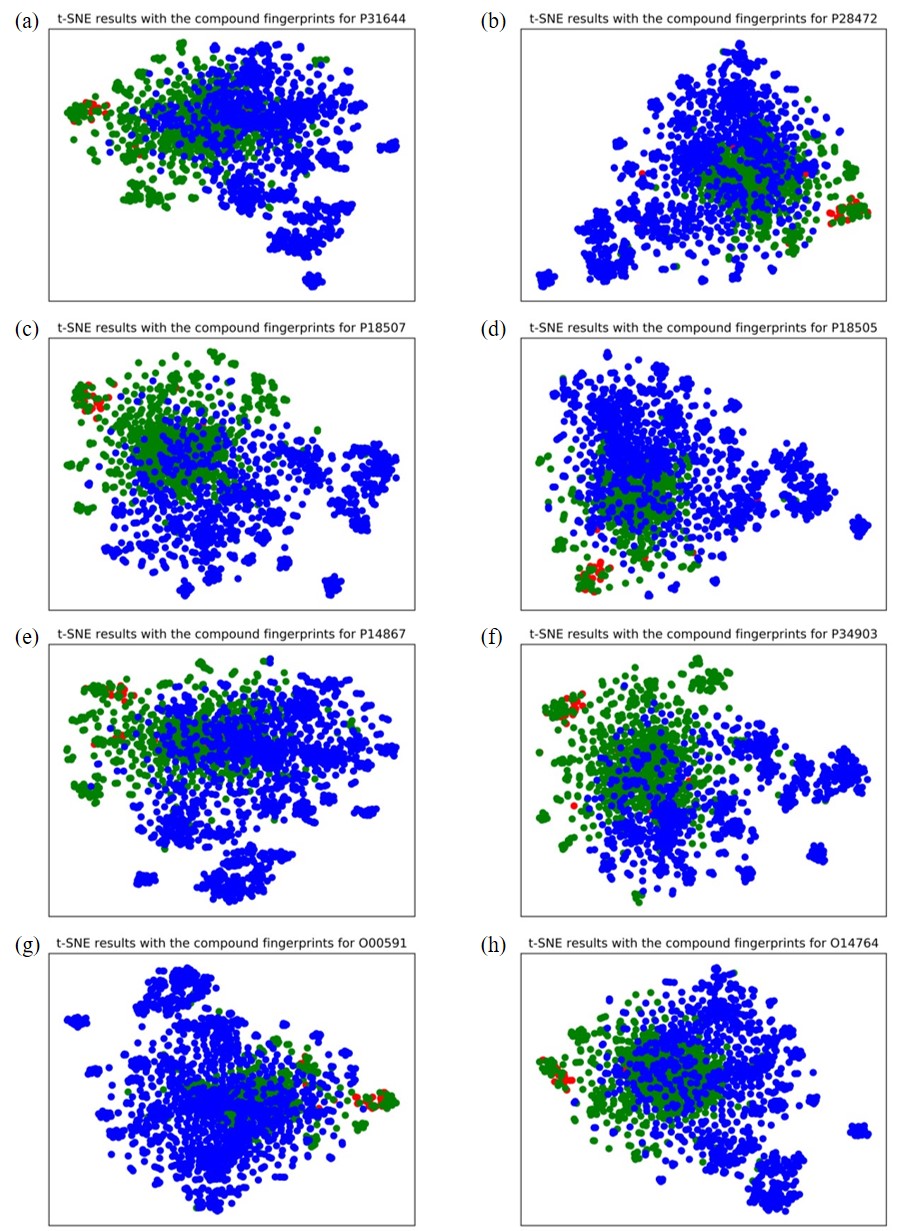 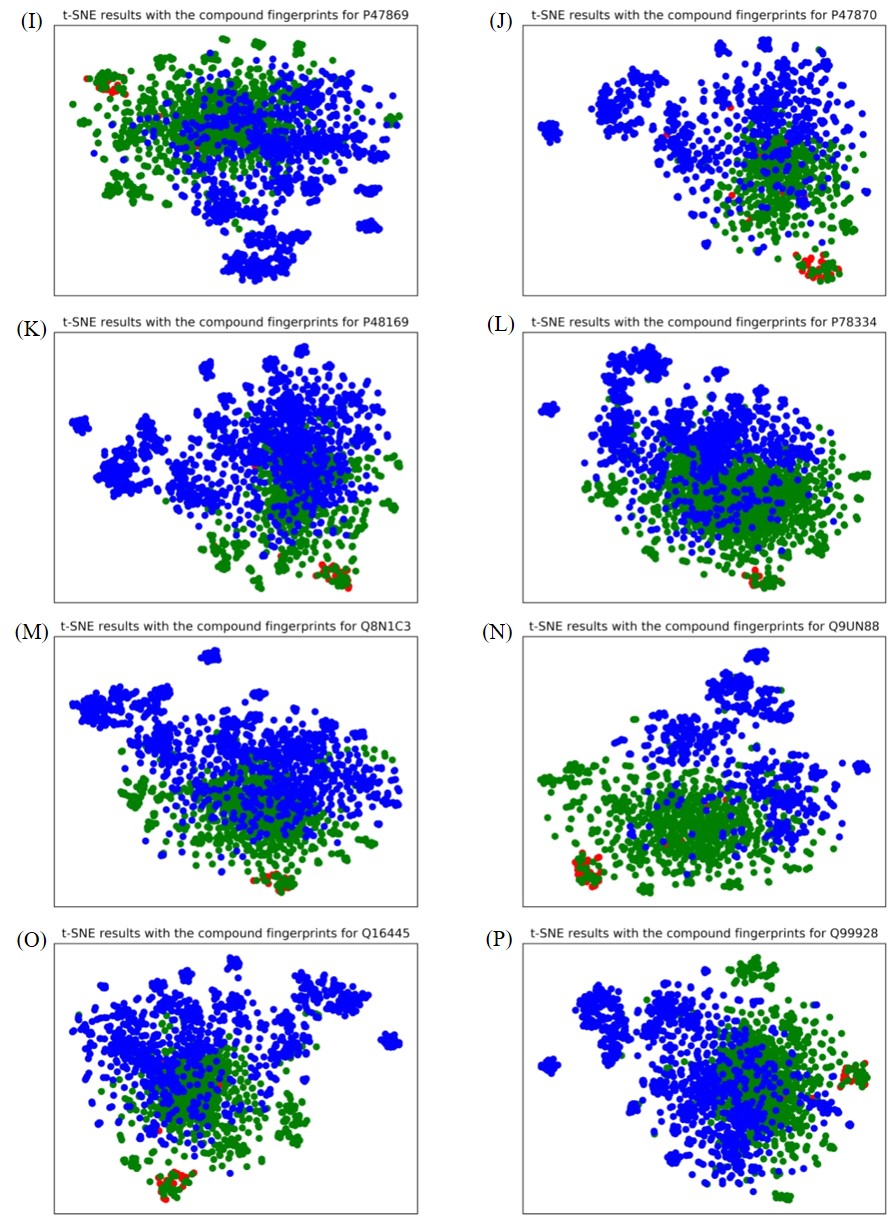 Figure S1: t-SNE results with compound features. Each color corresponds to a compound class. The red dots represent the approved drugs, the green dots represent the top-ranked candidates, and the blue dots represent compounds with low interaction probabilities.BaselinesYearDrug extractorProtein extractorTransformerCPI2020GNNCNN, TransformerMolTrans2021TransformerTransformerDeepConV-DTI2019ECFP, DNNCNNGNN-CPI2019GNNCNNGNN-PT2020GNNCNN, TransformerDeepEmbedding-DTI2021GNNLSTM, TransformerGraphDTA2020GNNCNNMethodsAccuracy(std)Precision(std)Recall(std)AUC(std)AUPR(std)TransformerCPI0.830(0.035)0.562(0.032)0.498(0.034)0.799(0.033)0.555(0.032)MolTrans0.834(0.021)0.618(0.023)0.484(0.025)0.781(0.022)0.525(0.024)DeepConV-DTI0.833(0.022)0.620(0.023)0.471(0.026)0.788(0.023)0.547(0.025)GNN-CPI0.801(0.029)0.511(0.098)0.472(0.095)0.770(0.023)0.503(0.044)GNN-PT0.804(0.006)0.507(0.054)0.395(0.046)0.732(0.025)0.474(0.040)DeepEmbedding-DTI0.846(0.009)0.664(0.062)0.408(0.064)0.809(0.018)0.586(0.037)GraphDTA0.836(0.001)0.659(0.091)0.279(0.055)0.754(0.037)0.495(0.045)HyperAttentionDTI0.806(0.011)0.494(0.031)0.698(0.027)0.839(0.025)0.640(0.038)MethodsAccuracy(std)Precision(std)Recall(std)AUC(std)AUPR(std)TransformerCPI0.833(0.032)0.567(0.037)0.538(0.036)0.822(0.035)0.581(0.035)MolTrans0.847(0.021)0.626(0.027)0.584(0.035)0.817(0.024)0.573(0.023)DeepConV-DTI0.837(0.022)0.623(0.023)0.599(0.031)0.812 (0.022)0565(0.024)GNN-CPI0.820(0.010)0.534(0.028)0.448(0.036)0.792(0.035)0.512(0.052)GNN-PT0.828(0.015)0.528(0.045)0.455(0.032)0.814(0.017)0.522(0.022)DeepEmbedding-DTI0.808(0.021)0.508(0.059)0.461(0.064)0.792(0.013)0.507(0.032)GraphDTA0.849(0.001)0.639(0.048)0.492(0.006)0.838(0.015)0.619(0.031)HyperAttentionDTI0.808(0.010)0.497(0.027)0.701(0.025)0.854(0.012)0.644(0.028)MethodsAccuracy(std)Precision(std)Recall(std)AUC(std)AUPR(std)TransformerCPI0.795(0.043)0.448(0.043)0.367(0.046)0.717(0.036)0.416(0.042)MolTrans0.807(0.031)0.476(0.034)0.445(0.033)0.726 (0.035)0.428(0.032)DeepConV-DTI0.806(0.032)0.486(0.038)0.436(0.037)0.732 (0.037)0.438(0.033)GNN-CPI0.732(0.042)0.359(0.032)0.446(0.350)0.686(0.028)0.357(0.053)GNN-PT0.755(0.025)0.322(0.055)0.352(0.068)0.651(0.025)0.312(0.036)DeepEmbedding-DTI0.780(0.031)0.419(0.049)0.329(0.093)0.706(0.021)0.379(0.021)GraphDTA0.821(0.005)0.533(0.077)0.181(0.039)0.678(0.027)0.374(0.046)HyperAttentionDTI0.765(0.014)0.393(0.016)0.526(0.056)0.737(0.019)0.448(0.021)MethodsAccuracy(std)Precision(std)Recall(std)AUC(std)AUPR(std)TransformerCPI0.807(0.037)0.671(0.032)0.628(0.041)0.842(0.035)0.702(0.042)MolTrans0.774(0.031)0.633(0.031)0.498(0.034)0.791(0.032)0.621(0.036)DeepConV-DTI0.800(0.028)0.656(0.034)0.608(0.034)0.845(0.032)0.692(0.040)GNN-CPI0.785(0.011)0.675(0.043)0.471(0.036)0.812(0.030)0.647(0.032)GNN-PT0.771(0.016)0.607(0.068)0.479(0.057)0.787(0.026)0.601(0.072)DeepEmbedding-DTI0.796(0.020)0.670(0.038)0.567(0.044)0.830(0.009)0.691(0.018)GraphDTA0.789(0.002)0.712(0.055)0.402(0.083)0.802(0.027)0.641(0.064)HyperAttentionDTI0.804(0.012)0.629(0.021)0.752(0.026)0.875(0.021)0.754(0.022)MethodsAccuracy(std)Precision(std)Recall(std)AUC(std)AUPR(std)TransformerCPI0.697(0.035)0.471(0.039)0.483(0.038)0.685(0.041)0.479(0.037)MolTrans0.711(0.034)0.485(0.036)0.349(0.033)0.661(0.031)0.452(0.036)DeepConV-DTI0.701(0.034)0.479(0.031)0.442(0.039)0.673(0.032)0.455(0.038)GNN-CPI0.634(0.036)0.379(0.037)0.400(0.038)0.592(0.035)0.406(0.033)GNN-PT0.734(0.033)0.543(0.171)0.385(0.117)0.705(0.091)0.522(0.153)DeepEmbedding-DTI0.727(0.043)0.555(0.148)0.387(0.101)0.705(0.031)0.517(0.087)GraphDTA0.695(0.002)0.492(0.133)0.262(0.109)0.690(0.035)0.451(0.086)HyperAttentionDTI0.681(0.038)0.455 (0.036)0.508(0.035)0.689(0.029)0.491(0.031)MethodsAccuracy(std)Precision(std)Recall(std)AUC(std)AUPR(std)TransformerCPI0.672(0.047)0.414(0.043)0.368(0.041)0.639(0.047)0.412(0.046)MolTrans0.648(0.042)0.420(0.045)0.365(0.045)0.642(0.047)0.419(0.044)DeepConV-DTI0.640(0.040)0.405(0.049)0.359(0.045)0.640(0.045)0.420(0.048)GNN-CPI0.624(0.045)0.341(0.040)0.319(0.047)0.548(0.043)0.378(0.049)GNN-PT0.656(0.051)0.391(0.167)0.284(0.092)0.612(0.073)0.408(0.074)DeepEmbedding-DTI0.716(0.044)0.539(0.157)0.273(0.118)0.642(0.049)0.426(0.082)GraphDTA0.675(0.004)0.301(0.174)0.157(0.110)0.605(0.056)0.360(0.084)HyperAttentionDTI0.674(0.048)0.455(0.040)0.383(0.041)0.648(0.047)0.437(0.044)NameUniProt IDDrugBank2020DrugBank2021TrainTestTop10GABAR alpha-1P14867849984154GABAR alpha-2P47869769276165GABAR alpha-3P34903779377166GABAR alpha-4P48169668466215GABAR alpha-5P31644739073175GABAR alpha-6Q16445668466216GABAR beta-1P18505567656204GABAR beta-2P47870557655215GABAR beta-3P28472587858205GABAR deltaO14764547454206GABAR epsilonP78334547454204GABAR gamma-1Q8N1C3587758195GABAR gamma-2P18507637863175GABAR gamma-3Q99928577757203GABAR piO00591537453214GABAR thetaQ9UN88497349246UniProt IDDrugBank IDEvidenceUniProt IDDrugBank IDEvidenceP14867DB01215-P47869DB01558-DB01511DrugBankDB01511DrugBankDB13837DrugBankDB01559-DB01559-DB01587DrugBankDB00384-DB01589-DB01553DrugBankDB09166-DB07712-DB13837DrugBankDB13335DrugBankDB13872-DB00169-DB15489-DB06875-DB01553DrugBankP34903DB13872DrugBankP48169DB00897-DB00546DrugBankDB01559DrugBankDB01559DrugBankDB01587DrugBankDB01110-DB13345-DB00683DrugBankDB00546DrugBankDB01189DrugBankDB00934-DB00246-DB09118-DB00237DrugBankDB01511DrugBankDB00774-DB00321-DB02709-DB14719DrugBankP31644DB01110-Q16445DB00546DrugBankDB01511DrugBankDB00690-DB01587DrugBankDB01587DrugBankDB01589-DB09205-DB09166DrugBankDB01489DrugBankDB13837DrugBankDB02709-DB09237-DB01594DrugBankDB01553DrugBankDB06217-DB13953-DB13335DrugBankDB00381-DB13837DrugBankP18505DB00683DrugBankP47870DB08691-DB01489DrugBankDB01587DrugBankDB13346-DB01594-DB04444-DB01489DrugBankDB05710-DB00508-DB13335DrugBankDB04633-DB00909-DB13335DrugBankDB06333-DB00875-DB07819-DB00842-DB13837DrugBankDB01511DrugBankP28472DB01589-O14764DB00683DrugBankDB01587DrugBankDB00690-DB04534-DB00801-DB01489DrugBankDB01489DrugBankDB06616-DB00829-DB00308-DB13335DrugBankDB00683DrugBankDB13837DrugBankDB01511DrugBankDB01594-DB13335DrugBankDB01511DrugBankDB03332-DB01545DrugBankP78334DB00683DrugBankQ8N1C3DB00683DrugBankDB00690-DB00690-DB00801-DB00897-DB00829-DB01489DrugBankDB00842-DB01511DrugBankDB00897-DB01587-DB01489DrugBankDB14719DrugBankDB01511DrugBankDB09088-DB01544DrugBankDB01544DrugBankDB01215-DB06152-P18507DB00721Q99928DB15489-DB01110DB09166DrugBankDB01189DrugBankDB13837DrugBankDB01559DrugBankDB09304-DB11311DB11273-DB13872DrugBankDB13345-DB02709DB13872DrugBankDB00228DrugBankDB09236-DB01594DrugBankDB08814-DB00578DB04552-O00591DB07819-Q9UN88DB00774-DB01587DrugBankDB01559DrugBankDB00909-DB01189DrugBankDB13335DrugBankDB02462-DB00201-DB01594DrugBankDB13837DrugBankDB00618-DB00651-DB13872DrugBankDB00711-DB02340-DB02709-DB09166DrugBankDB00683DrugBankDB13335DrugBank